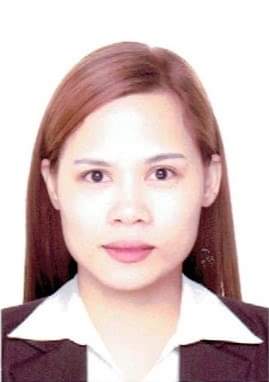 CHRISTINE Nationality: FilipinoAge:             27 years of ageEmail Address: Christine-394878@2freemail.com Objective:Seeking for a challenging career in a dynamic environment, to gain extensive knowledge and experience in the industry. Be a part of a management team’s success and a relatively growing organization in order to apply my trainings, improve and utilize my skills to be an asset and be able to contribute to the company’s growth and success.SKILLS AND QUALITIES Virtuous, Responsible and TrustworthyGood Leader and a ListenerLiterate in Microsoft OfficeAble to communicate English and Tagalog Traits:Fast learner and Goal OrientedPersuasive and FlexibleSelf-Motivated with high energyProactive and FocusMulti task with efficient resultWORK EXPERIENCES:Dasmariñas CaviteApril 2014 – September 2019Quality Control Checker – Packaging Area/Sterile AreaDuties and Responsibilities:Police the area: checks if all personnel in the packaging are adheres to the Standard Operating Procedures (SOPs), company rules and regulations and GMP guidelinesMonitor daily the temperature and relative humidity in every room of the manufacturing area and sterile area at 0800H and 2000HCounterchecks every step of the packaging operations: from unloading of bottles from the autoclave until its release to the warehousePerform physical inspection of products at various stages of packaging operation (i.e. first inspection, second inspection, checking of labeled bottles, case coding of boxes, boxing, checking of bottles prior to sealing, sealing and palletizing)Gives feedback to Quality Control Checker (Manufacturing) regarding bottle defects found during inspection for the purpose of informing them the defects that need adjustment or correction during productionGathers, counts and submits standard samples, special samples and retention samples to the laboratoriesResponsible in the application of quarantine stickers of finished productsResponsible in maintaining cleanliness and orderliness in his/her working areaAttends the monthly Inspection Division meetingPerform other duties and tasks deemed necessary and assigned by the immediate superior/department head.Camarines Norte               January 2013 – February 2014 Pharmacy AssistantDuties and Responsibilities:Assist pharmacist and pharmacy technician to process prescriptionsGreet customers and answer basic questionsBe familiar with stocked medicationsAdvise customers on basic drug information and interactionsDefer to pharmacist for more complex inquiriesInput customer and prescription information into the computer systemType and print out prescription labels Help gather and bag prescriptions ad deliver to customerAnswers phone in a professional mannerTend to emails and fax messagesTake and track inventory, restocking when neededAssist in organizing and shelving medicineAccept and process deliveriesFrequently clean and organize the workspaceAssist with billing needsPerform various administrative duties as needed (filing, copying forms, till counting, etc.)Manage cash register and complete transactionsReport any major issues to head pharmacistEDUCATIONAL BACKGROUND: BS – BIOLOGY (2008-2012)Camarines Norte State College –F. Pimentel Avenue, DaetCamarines NorteSEMINARS ATTENDED:“Enhancing Life: Biodiversity, Bioinformatics and Epigenomics”Arrupe Convention Hall, Ateneo de Naga University, Philippines.January 29, 2011“Enhancing Scientific Mind and Skills Through Biological Research”Central Bicol State University of Agriculture, Pili, Camarines Sur.February 11-12, 2011“Microbiology and Biotechnology: Rising to the Challenges of the Times”Aquinas University of Legazpi, Legazpi City.December 3, 2011All Documents, Certificates & References are available upon request.